« STAGES D’ANGLAIS à LA MACHE »
ÉLÈVES EXTERIEURS2 Formules au choix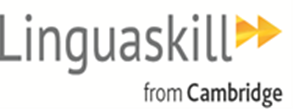          ANGLAIS INTENSIF 			       PREPARATION ET PASSATION CERTIFICATION 							      LINGUASKILL CAMBRIDGE «READING & LISTENING»   	Tarif : 270 €						          Tarif : 340 €Veuillez compléter ce formulaire et BIEN COCHER CI-DESSUS LE CHOIX DU STAGE RETENU et le retourner accompagné du règlement* à l’adresse suivante :Ecole LA MACHE - Service International -75 Boulevard Jean XXIII 69373 Lyon Cedex 08Nom : _ _ _ _ _ _ _ _ _ _ _ _ _ _ _ _ _ _ _ _ _ Prénom : _ _ _ _ _ _ _ _ _ _ _ Classe : _ _ _ _ _ _ _ _E-mail élève : _ _ _ _ _ _ _ _ _ _ _ _ _ _ _ _ _ _ _ _ _ _ _ _ _ _ _ _ _ _ _ _ _ _ _ _ _ _ _ _ _ _ _ _ _ E-mail parents : _ _ _ _ _ _ _ _ _ _ _ _ _ _ _ _ _ _ _ _ _ _ _ _ _ _ _ _ _ _ _ _ _ _ _ _ _ _ _ _ _ _ _ _ Téléphone élève : _ _ _ _ _ _ _ _ _ _ _ _ _ _ _	 Tél fixe maison : _ _ _ _ _ _ _ _ _ _ _ _ _ _ _ _ _ Tél. portable Mère : _ _ _ _ _ _ _ _ _ _ _ _ _ _ _    Tél. portable Père : _ _ _ _ _ _ _ _ _ _ _ _ _ _ _DOCUMENTS À JOINDRE POUR L’INSCRIPTIONVotre chèque à l’ordre de l’Ecole La Mache , noter au dos du chèque le nom, prénom et classe de votre enfant accompagné de ce formulaire d’inscription à l’adresse suivante : 
Ecole LA MACHE - Service International -75 Boulevard Jean XXIII 69373 Lyon Cedex 08Le chèque peut aussi être remis directement au CIEL accompagné de ce formulaire d’inscription.  Soit un règlement par virement via le RIB ci-dessous : Envoyez obligatoirement un justificatif de virement par mail à l’adresse suivante : « linda.zekri@lamache.org » accompagné de ce formulaire d’inscription rempli et signé.Précisez dans l’intitulé du virement :Le nom et prénom de l’élève ainsi que l’objet du virement :« Stage anglais Lycée 2024»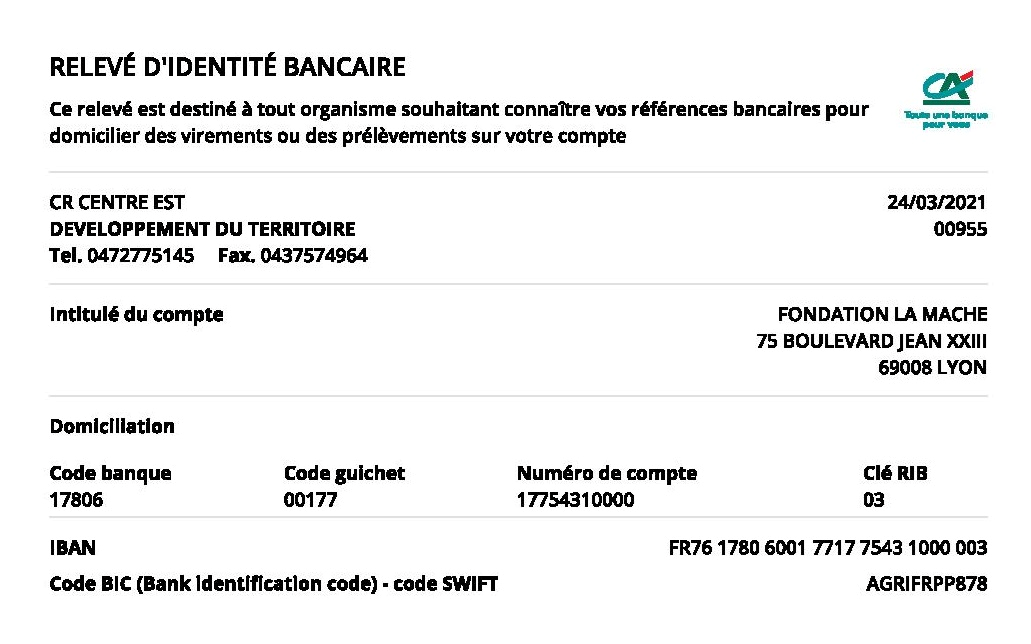 Vacances de la Toussaint 2023 : Du Lundi 23 au vendredi 27 octobre 2023Inscription à retourner avant le Mardi 17 octobre 2023 dernier délai, avec le règlementVacances d’Hiver 2024 : Du Lundi 19 au vendredi 23 février 2024Inscription à retourner avant le Mardi 13 février 2024 dernier délai, avec le règlementVacances de Printemps 2023 : Du Lundi 15 au vendredi 19 avril 2024Inscription à retourner avant le Mardi 09 avril 2024 dernier délai, avec le règlement 